DSC Business Evaluation Report (BER)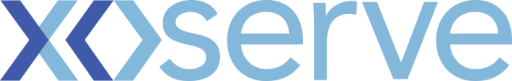 Please send completed form to: box.xoserve.portfoliooffice@xoserve.comDocument Version HistoryTemplate Version HistoryChange TitleMAP API EnhancementsXoserve reference number (XRN)5064Xoserve Project ManagerRichard JohnsonEmail addressAPIenquiries@xoserve.com Contact number+44 1212 292 561Target Change Management Committee date12th February 2020Section 1: In ScopeSection 1: In ScopeThe objective of this project is to add the following set of data items to the Meter Asset Enquiry API service: -Meter installation dateCurrent Supplier effective dateMAM NameMAM IdMAM effective dateThe objective of this project is to add the following set of data items to the Meter Asset Enquiry API service: -Meter installation dateCurrent Supplier effective dateMAM NameMAM IdMAM effective dateSection 2: Out of ScopeSection 2: Out of ScopeThis is not a new API service; it is an enhancement to an existing API service. This is not a new API service; it is an enhancement to an existing API service. Section 3: Funding required to deliver the changeSection 3: Funding required to deliver the changeSection 4: Estimated impact of the service change on service chargesSection 4: Estimated impact of the service change on service chargesNo change required to the DSC Service Description Table.No change required to the DSC Service Description Table.Section 5: Project plan for delivery of the changeSection 5: Project plan for delivery of the changeSection 6: Additional information relevant to the proposed service changeSection 6: Additional information relevant to the proposed service changeContract Management Committee (CoMC) to disclose the above data items is expected on 19th FebruaryContract Management Committee (CoMC) to disclose the above data items is expected on 19th FebruaryVersionStatusDateAuthor(s)Summary of ChangesVersionStatusDateAuthor(s)Summary of Changes1.0Approved15/06/18Rebecca PerkinsDocument approved at CHMC External Workgroup2.0Approved19/12/18Heather SpensleyMoved onto Xoserve’s new Word template in line with new branding